FAST FACTS from Internal Control					             August 2010In an ongoing effort to increase awareness, safeguard assets, assure the accuracy of accounting data, promote operational efficiency, and encourage adherence to managerial policies and directives, SUNY Fredonia Internal Control will issue informational monthly FAST FACTS to all faculty and staff.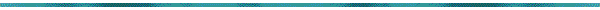 The Beginning of a new academic year is the perfect time to remind everyone of the importance of maintaining good internal controls.Here are some helpful reminders:Lock your computer whenever you leave your workspaceTo lock most computers, simply hold down the Windows key in the bottom left corner of your keyboard (between Ctrl and Alt), then press the “L” key. To unlock the computer, press Ctrl-Alt-Delete.Protect your passwordsChoose passwords wisely and use unique combinations. Do not leave passwords where others can easily access them. Do not share your passwords!Secure your workspaceDon’t leave valuables, passwords, sensitive information, confidential information, money, removable devices or personal effects on counter tops, in public areas, or where others have access to them without your knowledge.Check out the SUNY Fredonia Internal Control websiteFor pertinent information and links to other important websites, please log on to:http://www.fredonia.edu/admin/ic/Know the campus policiesVisit http://www.fredonia.edu/policy to access administrative policies or to link to other pertinent policiesIf you have any questions, comments or suggestions regarding Internal Control FAST FACTS or any other Internal Control related issues, please contact Amy Beers, Director of Internal Control, at 673-4925 or amy.beers@fredonia.edu . Internal Control Committee members include Amy Beers, Tracy Bennett, Jean Blackmore, Kevin Kearns, Karen Klose, Becky Nalepa, Karen Porpiglia, Matthew Snyder, Denise Szalkowski and Daniel Tramuta.